Issue:	  Current VPF EXV Valves & Stator coils have been discontinued by the supplierSolution   Replaced by UKV EXV with a different valve core diameterNote :  please check/run out old stock prior to using new – see tables next page  For service & sales replacements, it is necessary to replace the WHOLE EXV assembly, not only the stator coil and EXV’s see table below For further information, please contact: 	Spare Parts or Technical Support Team						 technicalsupport@actronair.com.auEXV AssemblyStator CoilBelow table shows the production implementation: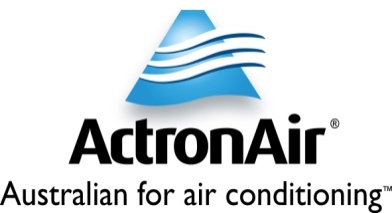 Spare Parts        Technical BulletinBulletin no. SP000009ADate:            05/03/2014To:               Customer care, Spare Parts, Tech support and Service.                             From:          Spare Parts Author:       Terry OrdSubject:       EXV Valves & Stator Coils   ModelPart NumberSRV/M131E   8011-318-04SRV/M151E8011-318-05SRV131E-V   8011-318-06SRV151E-V8011-318-03SRV/M171E8010-659-13SRV171E-V8010-659-15SRV171A8010-659-14SRV/M191ESRV/M201E8011-097-03SRV191E-VSRV201E-V8011-097-05SRV191ASRV201A8011-097-04SRV/M231E8005-079-01SRV231-EV8005-079-02ModelOLDNEWSRV/M131E   SRV/M151ESRV131E-V   SRV151E-V4550-019 ASSY EXV 3/8" R410A 2.5 ORIFICE4550-033 ASSY EXV UKV 3/8" R410A 2.5 ORIFICESRV/M171ESRV171E-VSRV171ASRV/M191ESRV/M201ESRV191E-VSRV201E-VSRV191ASRV201A4550-020 ASSY EXV 3/8" R410A 2.5 ORIFICE4550-034 ASSY EXV UKV 3/8" R410A 2.5 ORIFICESRV/M231ESRV231-EV4550-018 ASSY EXV 1/2" R410A 3.0 ORIFICE4550-032 ASSY EXV UKV 1/2" R410A 3.0 ORIFICEModelOLDNEWSRV/M131E   SRV/M151ESRV/M171ESRV/M191ESRV/M201ESRV/M231E4550-021  EXV STATOR COIL EPF-MOZS436EO DC12V 1.0M CABLE4550-031 EXV STATOR COIL UKV-A044 DC12V 1.0M CABLESRV171ASRV191ASRV201A4550-022 EXV STATOR COIL EPF-MOZS436EO DC12V 4.5M CABLE4550-036 EXV STATOR COIL UKV-A044 DC12V 4.5M CABLESRV131E-V   SRV151E-VSRV171E-VSRV191E-VSRV201E-VSRV231E-V4550-029 EXV STATOR COIL EPF-MOZS436EO DC12V 2.5M CABLE4550-035 EXV STATOR COIL UKV-A044 DC12V 2.5M CABLEModelSerial NumberStatusSRV/M131E   SRV/M151ESRV131E-V   SRV151E-VFrom s/n # 409673 and onwardsImplementedSRV/M171ESRV171E-VSRV171ASRV/M191ESRV/M201ESRV191E-VSRV201E-VSRV191ASRV201AFrom s/n  410007 and onwardsImplementedSRV231ESRV231-EVFrom s/n # 413351 and onwardsImplemented